         Производственное Объединение “ПОДЪЕМСПЕЦТЕХНИКА” 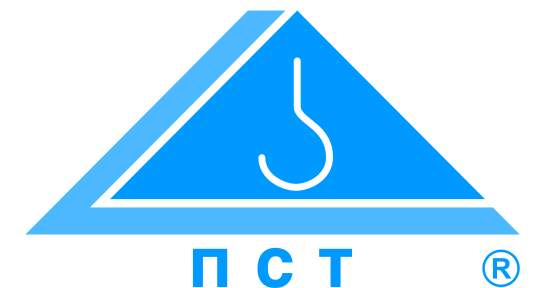 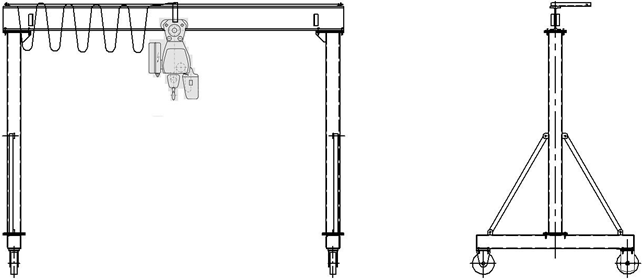 Устройство перегрузочное мобильноеОПРОСНЫЙ ЛИСТНазначение:___________________________________________________________________________________ Грузоподъемность, т:    ___________  Диапазон подъема, м:      ___________Пролет (расстояние между стойками), м _____________Высота подъема, м:      ___________ Тип тали: электрическая ;  ручная Ограничитель грузоподъемности:   ДА ;   НЕТ ;Скорость подъема, м/мин.: основная _______; вспомогательная _________  Питание (напряжение, частота и род тока) : 380В; 50 Гц; перемен.  Другое _______________________________ Климатическое исполнение и категория размещения по ГОСТ 15150:  У3  ; У2 ; У1  Температура и влажность в зоне установки крана, град.С:  min. ________; max. ________при _______%  Группа режима работы по ISO4301/1-86:   А2  ; А3 ; _____   Управление: пульт подвесной, передвигающийся вместе с талью ;     по радиоканалу ;              Другое  ______________________________ Класс взрывоопасной зоны (0;  1;  2;  20;  21;  22;  нет):     ________________________ Группа взрывоопасной смеси (Т1,  Т2,  Т3,  Т4,  Т5,  Т6;  нет): _______________________ Категория взрывоопасной смеси воздуха с газами или парами (II, IIA, IIB, IIC; нет): _______________________ Класс пожароопасной зоны (П-I, П-II, П-IIa, П-III; нет): ___________________________ Дополнительные сведения:______________________________________________________________________ ______________________________________________________________________________________________________Сведения о заказчикеЗаполненный опросной лист заверить подписью, печатью и возвратить наПО «ПОДЪЕМСПЕЦТЕХНИКА» 69104, ул. Олимпийская 12, г. Запорожье, УкраинаТел./факс: +38(061) 289-70-89; 222-02-72; www.pst.zp.ua; E-mail: pst-@mail.ru или mail@pst.zp.ua.Наименование предприятия, адрес поставки/монтажа, телефонФ.И.О., подпись, должность, печать предприятия